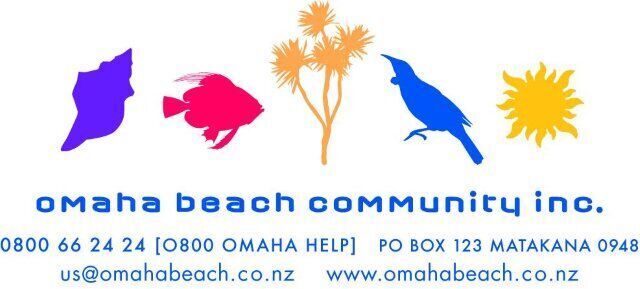 Date: TO: Omaha Beach Community Inc. (“OBC”)I, ………………………………………., would like to become a member of the OBC.  I am a property owner at ……………………………………………..  My email address is ……………………………………………..  My phone number is .……………… (home) ………………… (work) ………………… (mobile)I acknowledge that to become a member of OBC I must pay the current membership fee which is for financial year ended 2019 $70.00.  I will bank this sum to your bank account, account number BNZ Warkworth  02-0480-0049232-000 with my name and address for reference.  Signed: 	………………………………..	Proposed new OBC Member 